 В ГКОУ РО Пролетарской школе-интернате завершился месячник оборонно-массовой работы, посвященный 74-й годовщине Победы в Великой Отечественной войне 1941-1945 гг.     Месячник был организован  под девизом  «Никто не забыт и ничто не забыто!»  с  целью повышения эффективности гражданско-патриотического, духовно-нравственного воспитания детей и подростков    школы-интерната. Мероприятия  традиционно согласно плану проведения месячника были организованы по нескольким направлениям: патриотическое, трудовое, спортивное  и творческое.   В рамках  патриотического  и трудового  направления были организованы уже ставшие традиционными акция милосердия «Ветеран живет рядом!» и  акция «Обелиск». В ходе акций была оказана помощь  ветеранам и детям Великой Отечественной войны в уборке дворов и приусадебных участков, а также наведен порядок на могилах героев и ветеранов войны и у  мемориала расстрелянным мирным жителям                         г. Пролетарска в годы Великой  Отечественной   войны 1941-194гг. 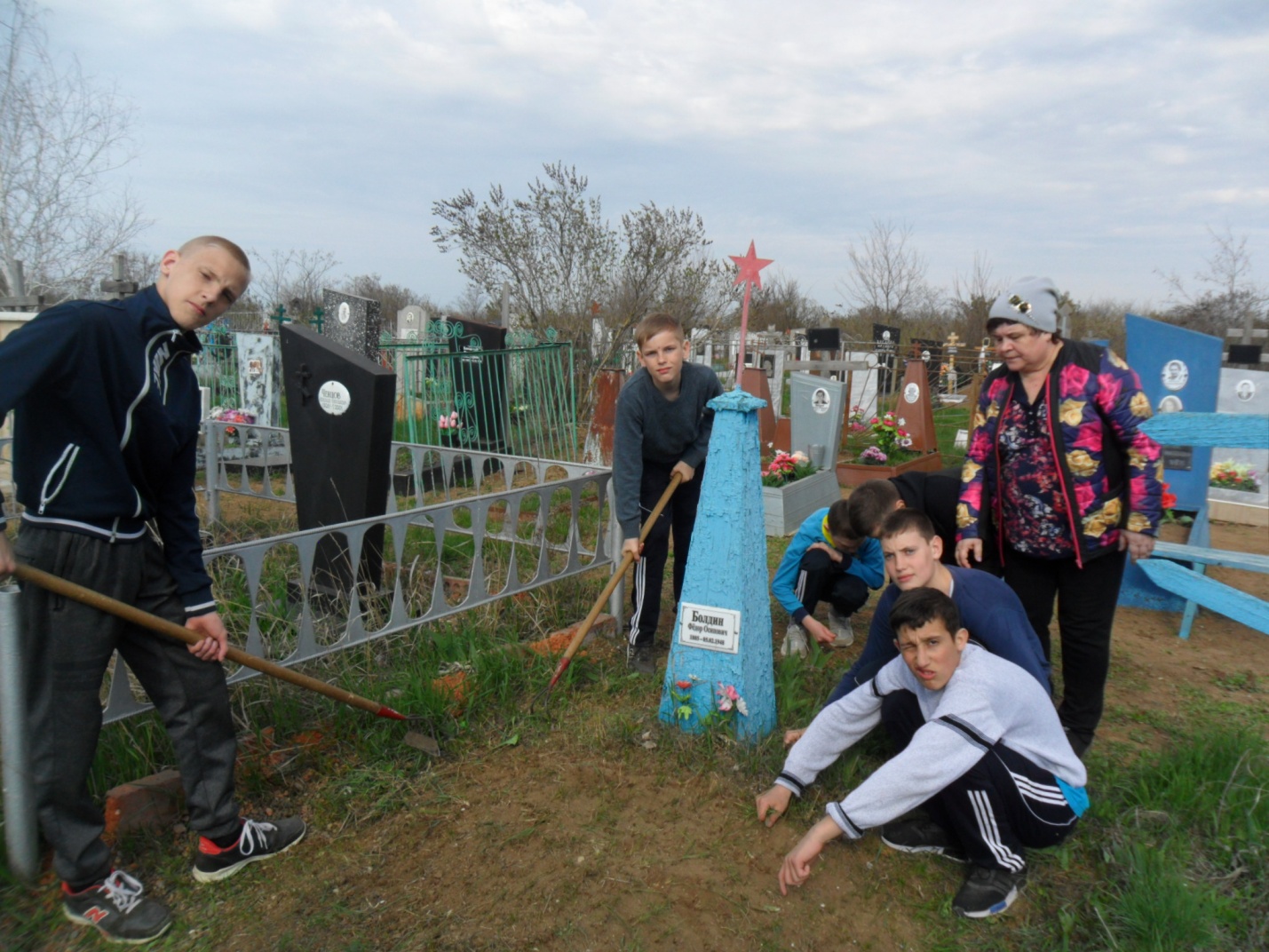     Обучающиеся пропололи участки земли, выкорчевали старые кустарники, подмели дворы, собрали и вынесли мусор.    В рамках акции «Памятная дата» классными руководителями были проведены уроки мужества и классные часы, посвященные Великой Отечественной войне 1941-1945 гг.       В рамках спортивного направления 24 апреля 2019 года обучающиеся ГКОУ РО Пролетарской  школы-интерната приняли участие в зональных соревнованиях по легкой атлетике, посвященных 74-й годовщине  Дня Победы в Великой Отечественной войне 1941-1945 годов, в которых стали победителями, заняли I место и получили  кубок Победы и более 30 грамот.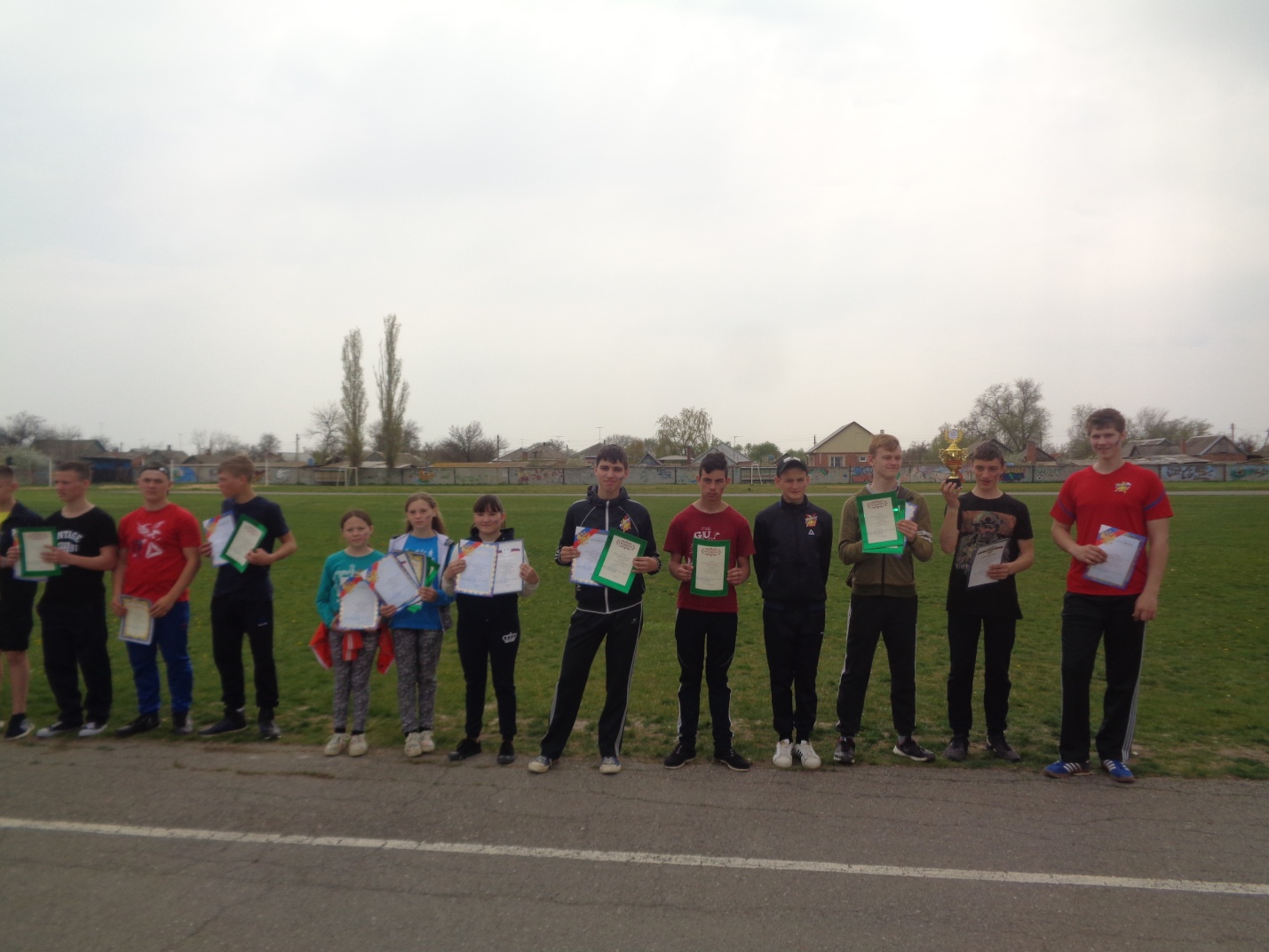       Впервые в школе-интернате педагоги и  обучающиеся  присоединились к акции «Кораблик памяти», смастерили бумажные кораблики, на бортах которых с гордостью написали имена своих героев-земляков, слова благодарности своим прадедам, которые участвовали в Великой  Отечественной войне, лозунги-призывы к миру.           В течение всего месячника с обучающимися    были организованы экскурсии по местам Боевой Славы в рамках региональной акции                          «По дорогам войны», а также посещение Комнаты Боевой Славы РОС РОСТО ДОСААФ.    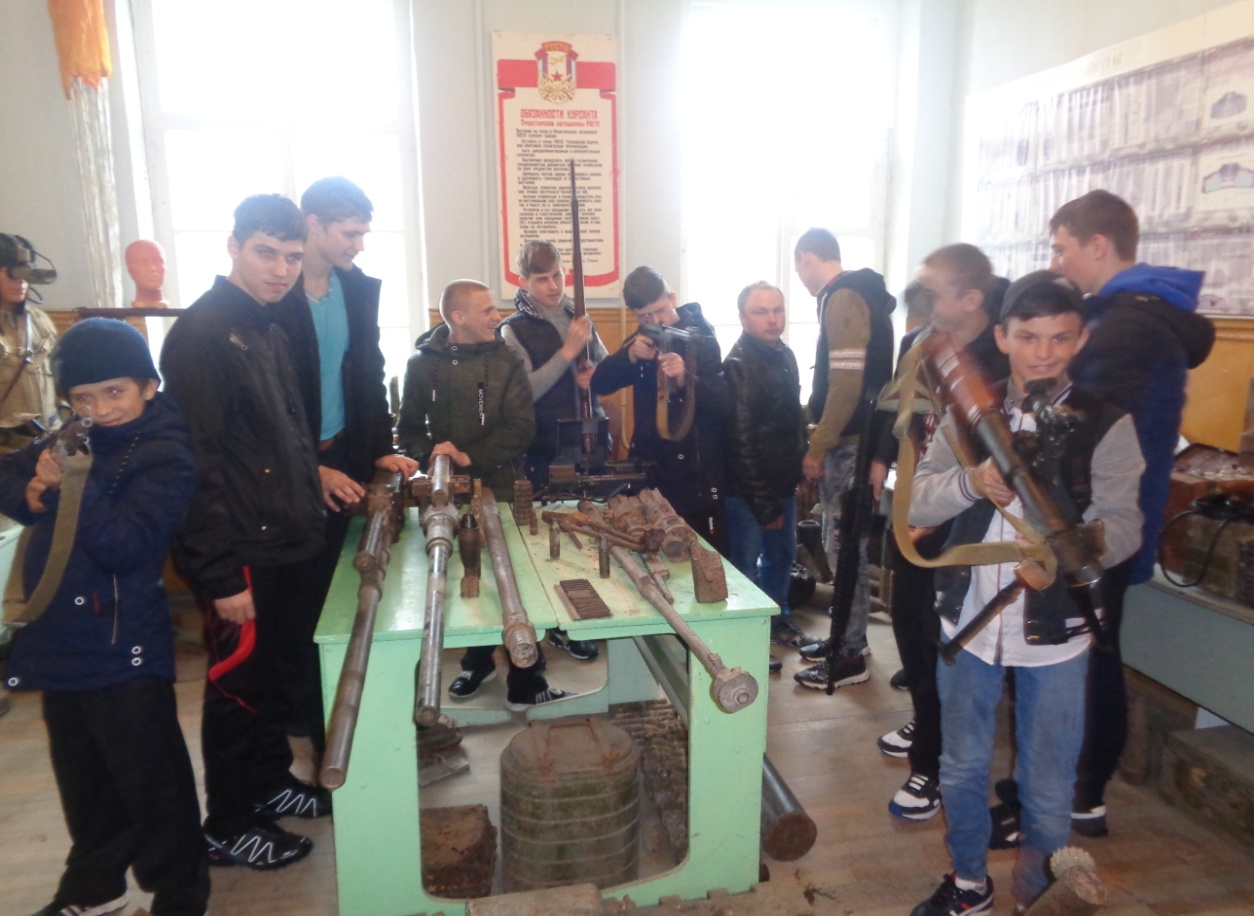      7 мая 2019 года  в рамках акции «Поздравление ветеранам и «детям войны» педагоги вместе с обучающимися школы-интерната посетили участников и детей Великой Отечественной войны Григория Матвеевича Кулешова и  Валентину Витальевну Баленко с праздничным мини-концертом, поздравили с праздником, подарили памятные подарки и цветы, а также пожелали им здоровья и долгих лет жизни.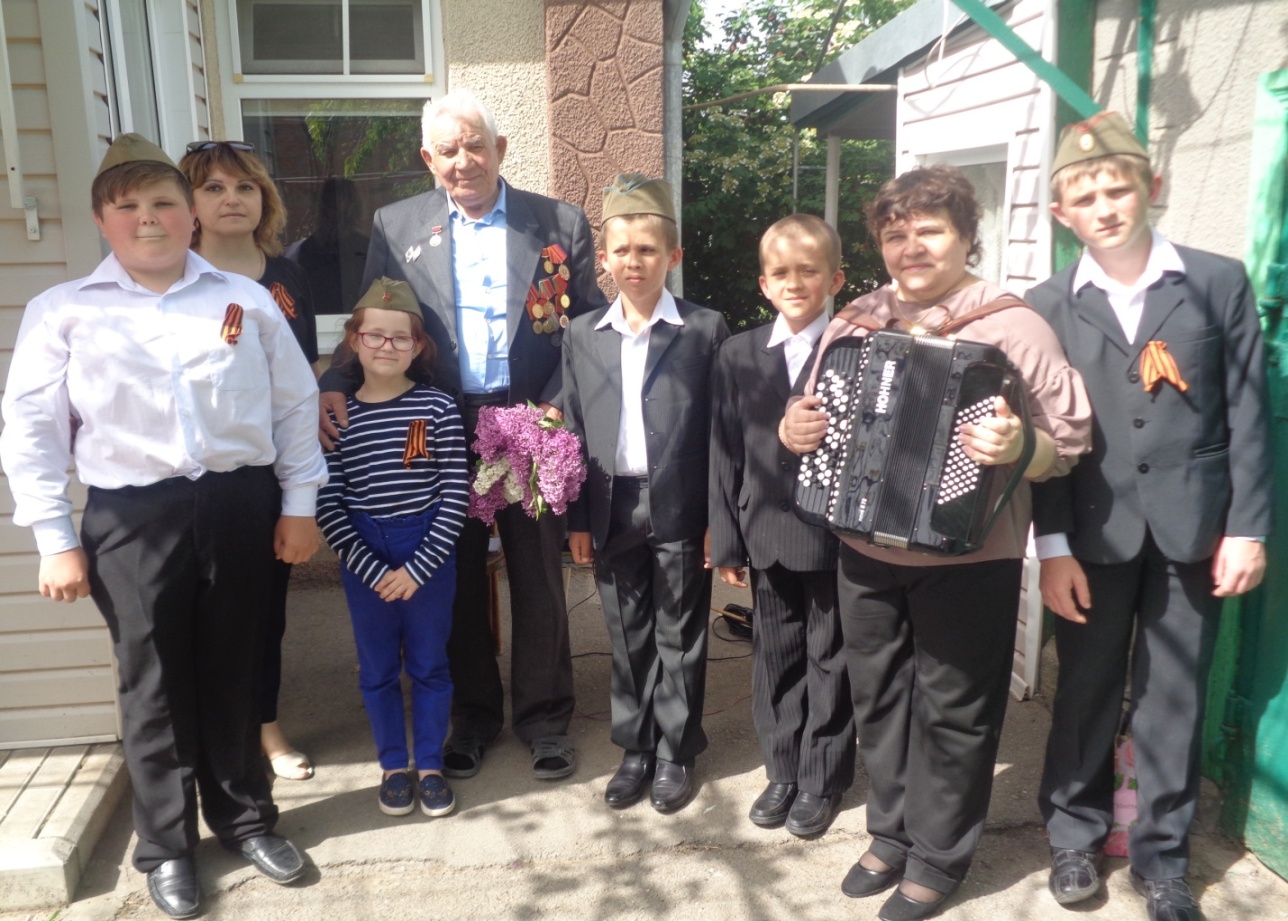 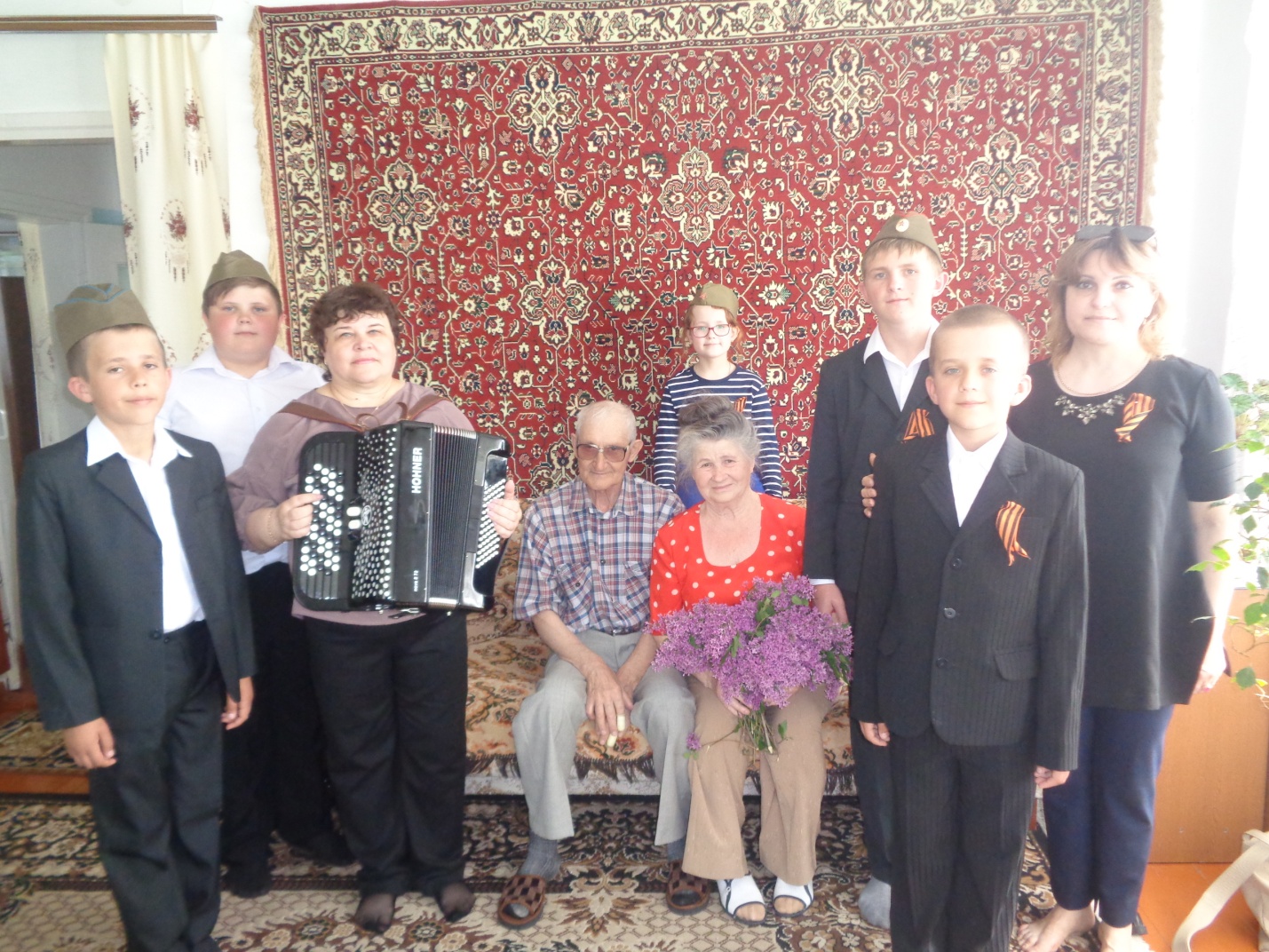       8 мая 2019 года педагоги вместе с обучающимися  организовали акцию возложения венков Славы и цветов к мемориалу расстрелянным мирным жителям   г. Пролетарска в годы Великой  Отечественной   войны 1941-194гг. 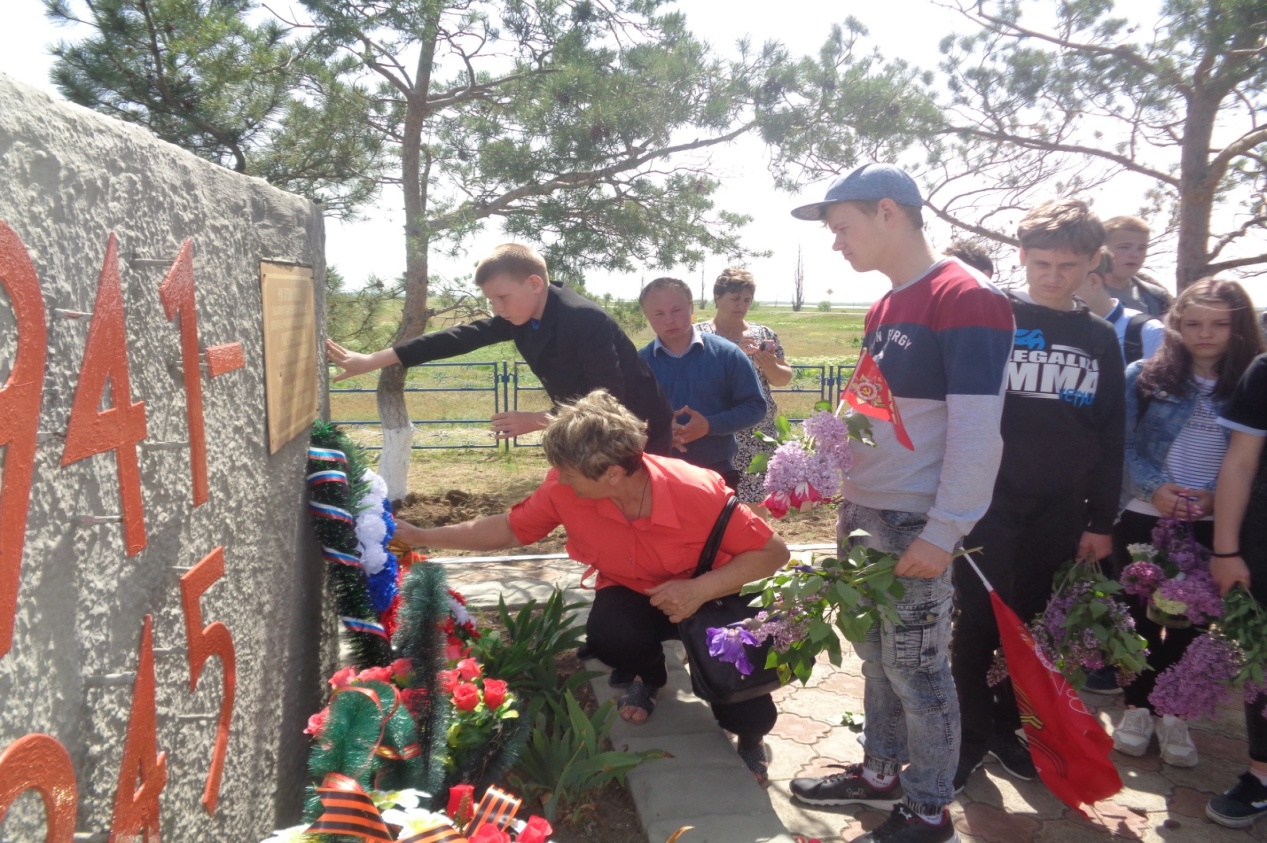     9 мая 2019 года  педагоги и обучающиеся приняли участие в  акциях «Бессмертный полк» и «Парад Победы», а также совершили возложение Венков Славы и цветов к мемориалу «Вечный огонь».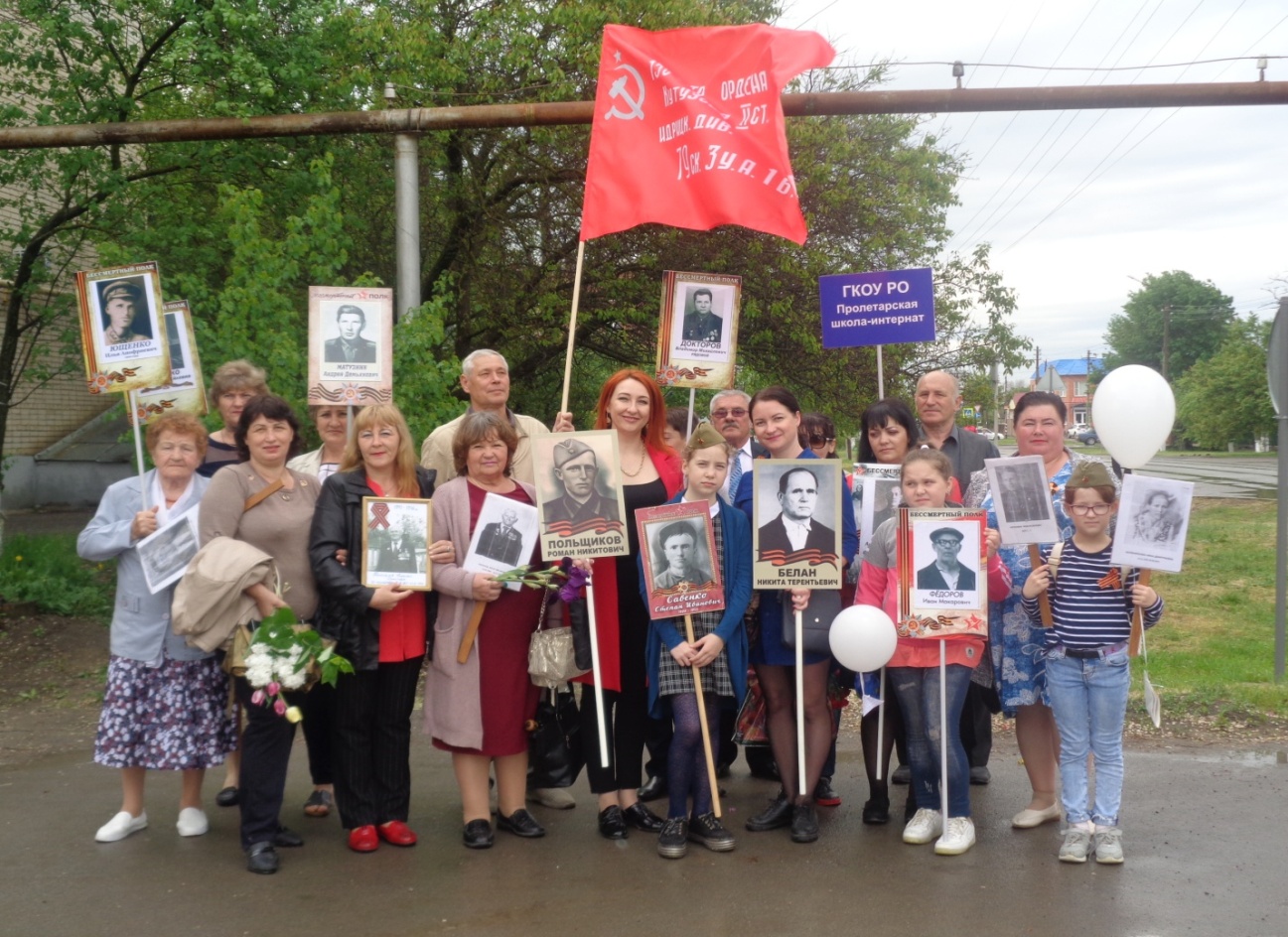        Завершился месячник оборонно-массовой работы конкурсом военной песни «Песни военных лет», на котором прозвучали песни «Катюша», «Эх, дороги!», «День Победы!», «Батяня комбат» и другие.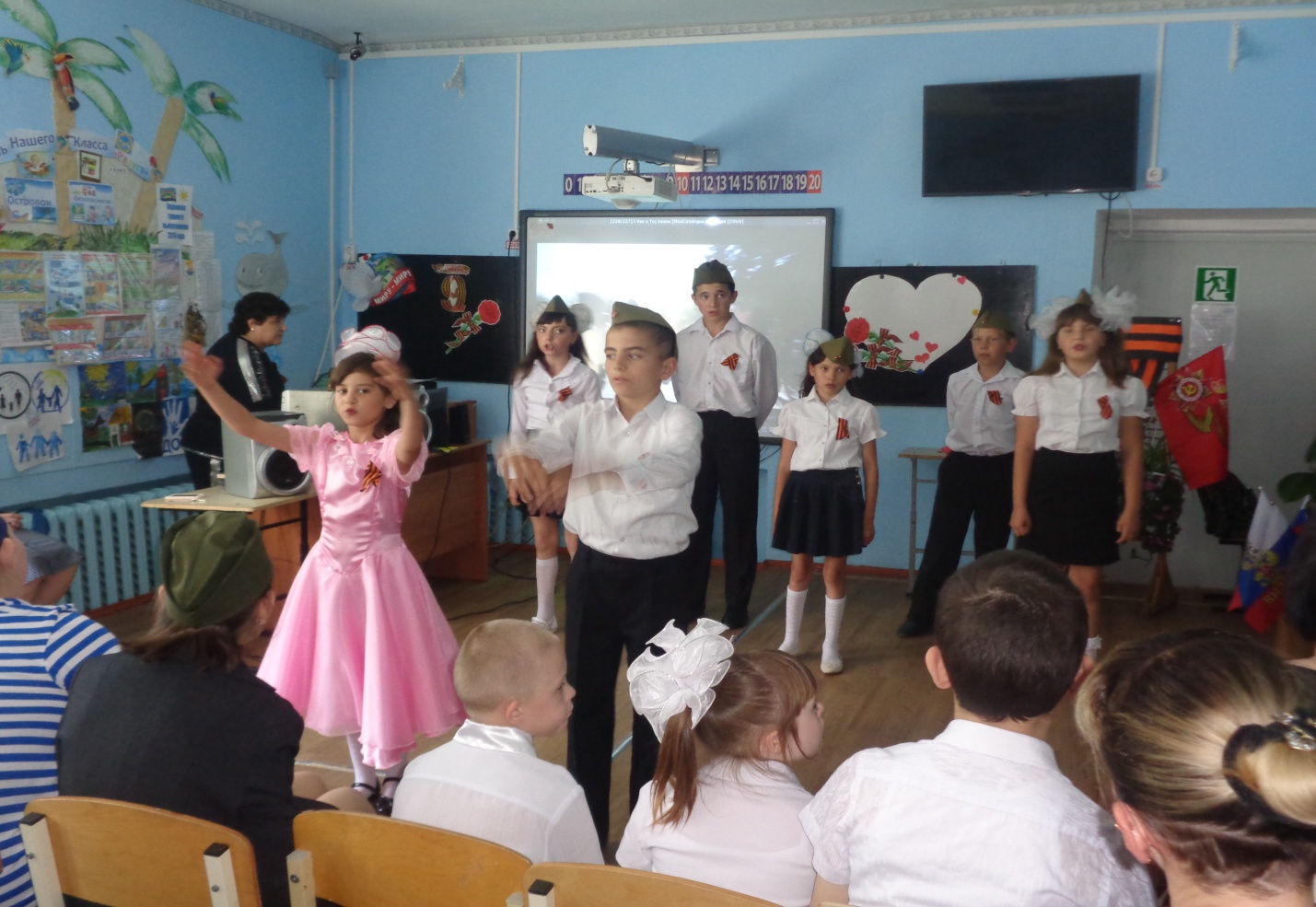     Мероприятия месячника оборонно-массовой работы направлены на формирование патриотического воспитания обучающихся, дают возможность  приблизить молодое поколение к той  военной эпохе, помочь сформировать верное представление детей о правдивой истории Великой Отечественной войны, о немеркнущем подвиге героев, о неслыханных страдания русского народа, о  непреклонной вере в людей и в Победу. А иначе нельзя современному русскому человеку жить, не помня, какой ценой была завоевана наша жизнь. Ведь помнить – значит жить!Информацию подготовила заместитель директора по ВР   Р.М. Калиниченко